NOTIFICACIÓN DE AVISO Fecha: Santiago de Cali primero (1) de septiembre de 2021REFERENCIAEXPEDIENTE:                                        	PS-089-2019	IMPLICADO:                                           	JOSE MORENO BARCOSUJETO DE CONTROL FISCAL: 	GERENTE – INDUSTRIA DE LICORES DEL VALLE.La Subcontraloría Departamental del Valle del Cauca, ante la imposibilidad de notificar personalmente al doctor JOSE MORENO BARCO, se procede a dar cumplimiento a lo dispuesto en el artículo 69 del C.P.A.C.A., notificando por medio del presente AVISO ante el desconocimiento de la información relacionada con la ubicación del sujeto procesal,  que se fija en la cartelera de la Contraloría Departamental del Valle del Cauca, ubicada en el piso sexto del Edificio de San Francisco de la Gobernación del Valle del Cauca,  por un término de cinco (5) días, advirtiendo que la notificación se considera surtida al finalizar el día siguiente al retiro del aviso. Igualmente, el aviso de coloca en la página web de la Contraloría según las disposiciones previstas en la Ley 1437 de 2011.Para el efecto pertinente se transcribe a continuación la parte resolutiva de la providencia que a la letra reza:RESOLUCION No.186Agosto 23 de 2021(“Por medio de la cual se archiva un proceso administrativo sancionatorio)EXPEDIENTE No.  PS-089-2019En mérito de lo expuesto, el Subcontralor Departamental del Valle del Cauca RESUELVE:PRIMERO:	Ordenar el archivo del Proceso Administrativo Sancionatorio  No. PS-089-2019, a favor del señor JOSÉ MORENO BARCO, identificado con la cédula de ciudadanía No. 16.698.298 expedida en Cali (V), quien fungió como Gerente de la Industria de Licores del Valle, en la vigencia 2019, de conformidad con lo expuesto en la parte motiva del presente proveído.SEGUNDO:	Notificar personalmente la presente decisión al señor JOSÉ MORENO BARCO, al correo electrónico josmb@msm.com – jomoreno@ilvalle.com.co – ilv@valle.com.co en la forma y términos previstos en  los artículos 67 y 69 del Código de Procedimiento Administrativo y de lo Contencioso Administrativo Ley 1437 de 2011.  TERCERO:       Advertir al señor JOSÉ MORENO BARCO que contra la presente decisión procede el recurso de reposición ante el suscrito Subcontralor y/o en subsidio, el de apelación ante el Contralor Departamental del Valle del Cauca, para lo cual cuenta con un término de diez (10) días hábiles siguientes al momento en que se produzca la notificación personal o por aviso..CUARTO:	Realizar las anotaciones de rigor una vez la actuación se encuentre en firme y envíese el expediente al archivo de gestión, de acuerdo con las normas que regulan la materia.NOTÍFIQUESE, COMUNÍQUESE Y CÚMPLASEDIEGO ARMANDO GARCIA BECERRASubcontralor  Departamental del Valle del Cauca(Firma en el original)Proyectó: Nancy Stella Mejía TascónRevisó: Diego Armando García BecerraEl presente aviso se fija en la cartelera de la Contraloría Departamental del Valle del Cauca, hoy primero (1) de septiembre de Dos Mil Veintiuno (2021)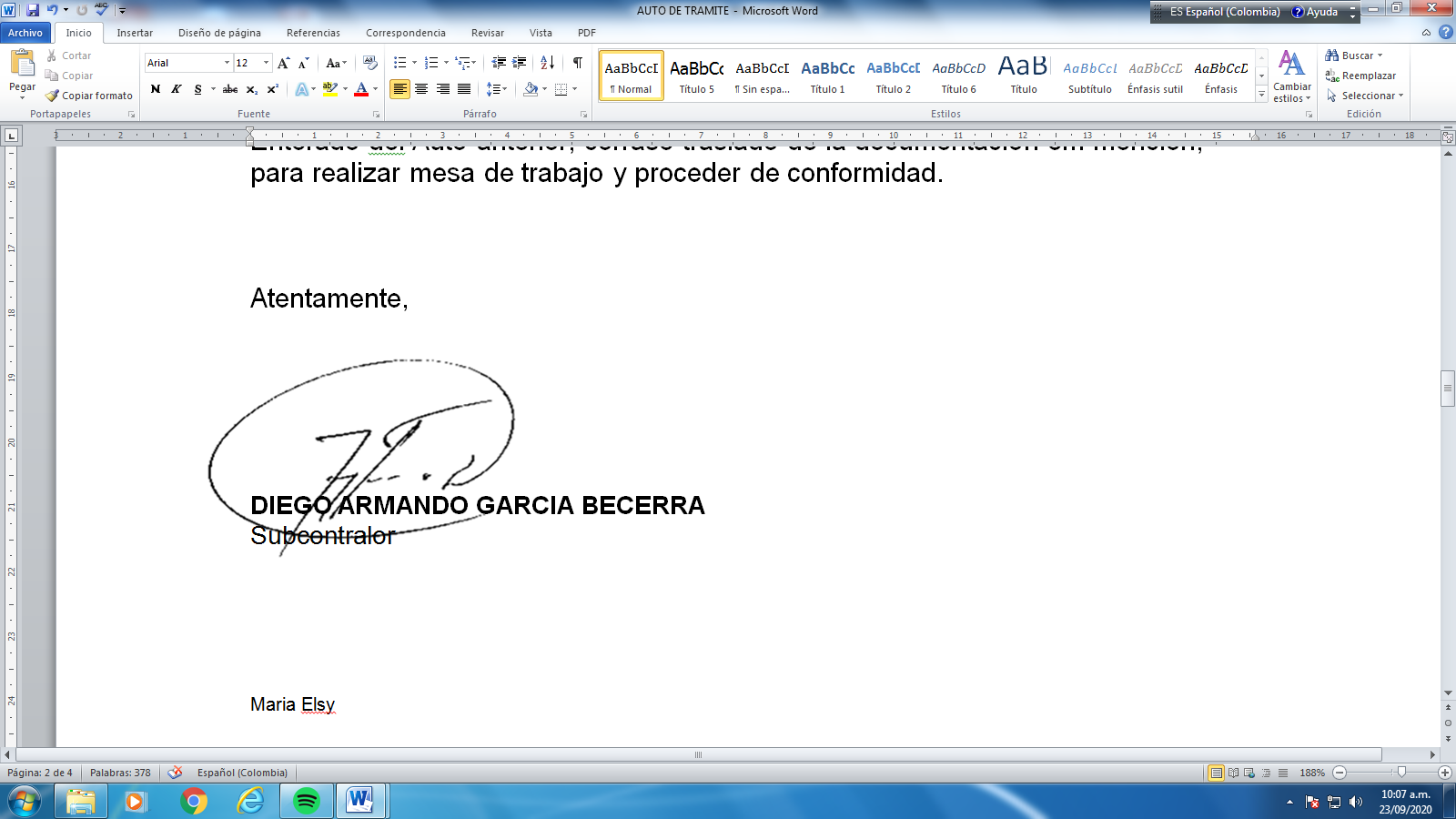 Elaborado por: María Elsy